                                                                                  Приложение № 2  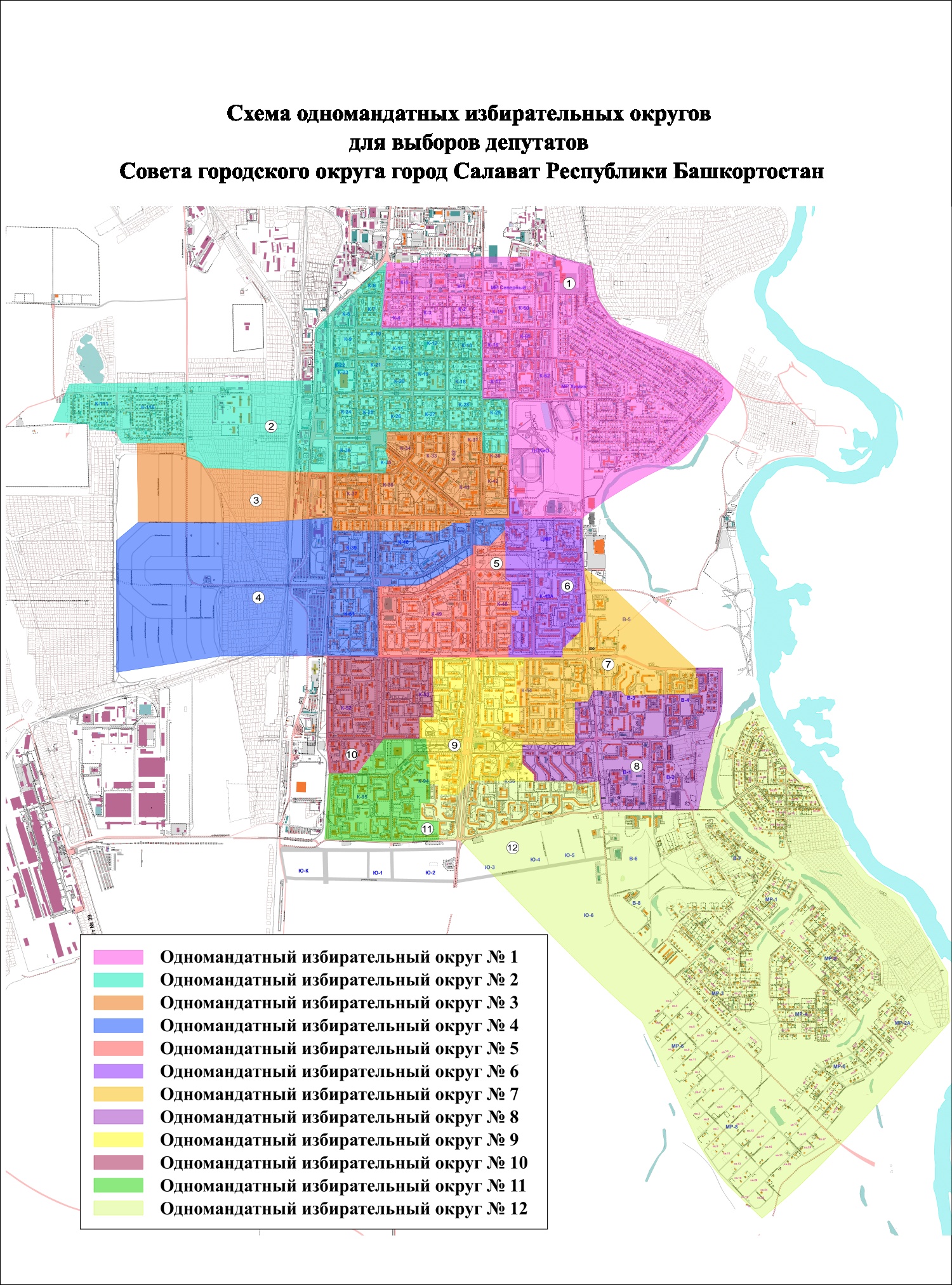 к решению Советагородского округа город Салават Республики Башкортостанот 29 ноября 2023 г. № 5-39/442